PastorRev. Joseph D. McNulty Parochial Vicar Rev. Benjamin Jimenez, SJ Permanent Deacons       Deacon John Rivera     Deacon David Mayer     Deacon Chris DePentiPastoral Associates     Sr. Corita Ambro, CSJ         Retired Program DirectorBob Duda          Program Administrator-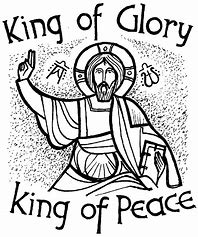 Disability Ministries		Mary Smith          Disability Advocate Coordinator of Religious EducationKathleen UlintzDirector of Special Religious EducationTerry HoganOffice ManagerDoris EverettsAsst. Office Mgr.Winnie MackMass Schedule                               Weekday:   Mondays and Fridays: 5:30 PM   Tuesday, Wednesday, and Thursday: 11 AMWeekend:   Saturday: 5:30 PMSunday: 8:30 AM, 10:20 AM, and 12:30 PMSoleminty of Our Lord Jesus Christ, King of the UniverseIn today’s Gospel, we hear the familiar passage in which the Son of Man separates the sheep from the goats, explaining to them that what they did (or failed to do) for the least of their neighbors, the did (or failed to do) for him. Joined here today as a community of faith, let us look for the Lord in our neighbor, welcoming Christ in the stranger, providing for him in the needy, comforting him in the suffering, befriending him in the lonely, and exulting with him with those who are filled with joy.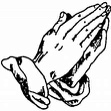 Mass IntentionsNovember 21st and 22nd, 2020November 21st – 5:30 PM		†Bob BencicFr. Ned WeistNovember 22nd – 8:30 AM      	†Michael Slaby  Fr. Tom Mahoney	  November 22nd – 10:20 AM	†Mary Ellen Czelusniak   Fr. Ben Jimenez, SJ 		November 22nd - 12:30 PM	†Rosemary O’ConnorFr. Joe McNulty		    	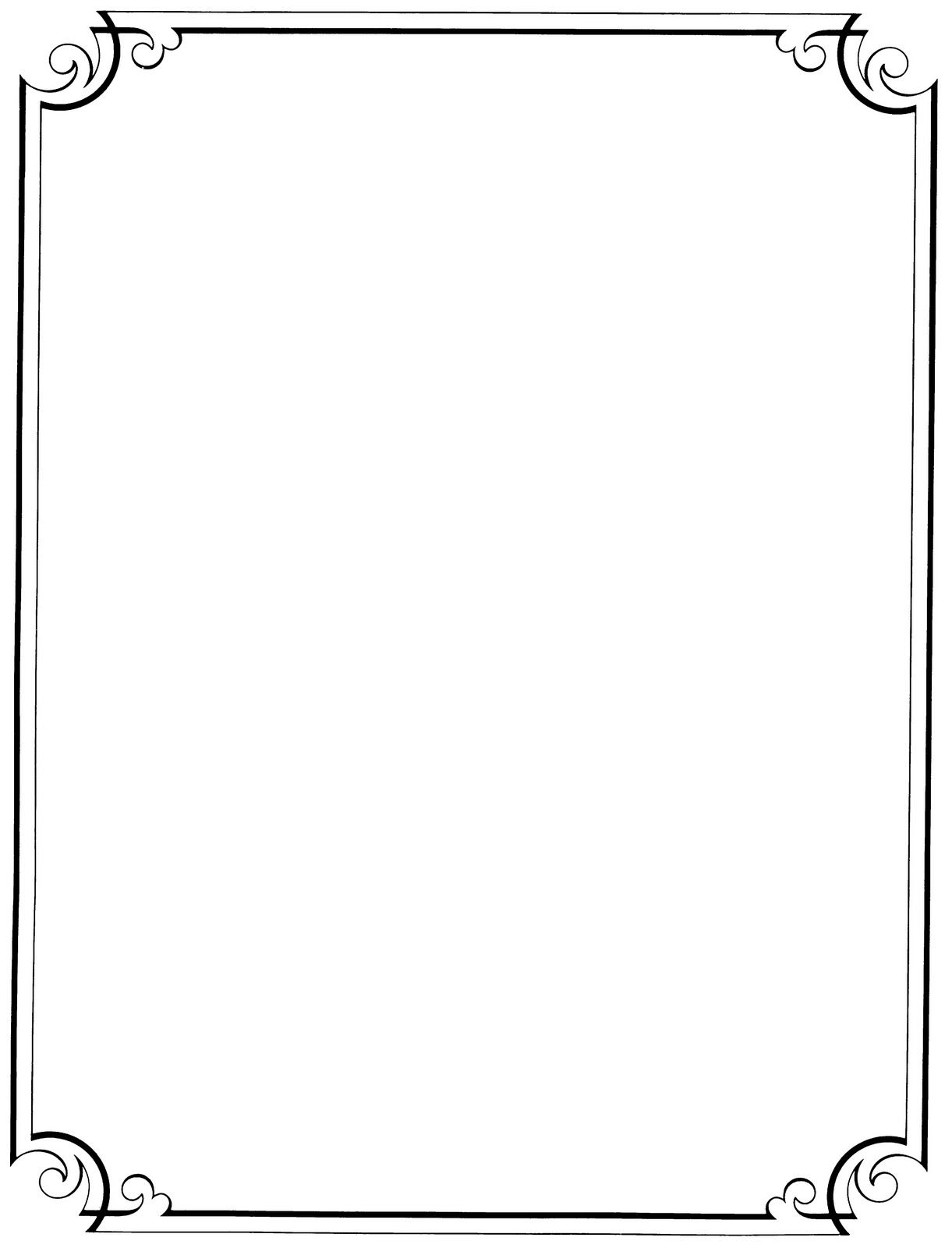 Thanksgiving Day MassPlease join us in prayer and thanksgiving on Thanksgiving Day for 10 AM mass with Bishop Roger Gries, OSB. The mass will be interpreted and livestreamed.Important RemindersThe dispensation from the obligation to attend Sunday Mass remains in effect. If you are of compromised health, not feeling well or exhibiting any symptoms, please stay home. If you decide to attend Mass, please keep in mind:▪Take your temperature just prior to coming to Mass- if above 100.4 please stay home. ▪Follow all social distancing requirements when entering the church.▪Sit in designated pews only. Families who live together may sit together, but please maintain social distancing from other families and individuals in attendance.▪If you use the Missalette please be sure to take the book home with you and bring it back each week.▪Please take the bulletin home with you when you leave-do not leave it in the pew.  ▪Please place your offering envelopes in the stationary boxes located by the elevator and by the ramp, no collection will take place.▪During the distribution of Holy Communion please stay in your pew/seat. ▪Please exit the church at the conclusion of Mass to allow for sanitation.Thank you for your presence and cooperation as we strive to keep you safe during this time.Catholic Campaign for Human Development The annual collection for the Catholic Campaign for Human Development will be taken at Masses this weekend. In the United States one in six people lives in poverty. With this collection you support programs of the Bishops of our nation that address the causes of poverty and provide a sustainable future for those struggling across the country. In addition, 25% of the funds collected remain in our diocese to fund local antipoverty projects. Please review the insert in this weekend’s bulletin and prayerfully consider how you can support this collection. More information about the Catholic Campaign for Human Development can be found at www.usccb.org/cchd/collection. Thanksgiving MealThe pandemic has presented many obstacles for us, but we will continue our mission of feeding the hungry. On Thursday, countless volunteers will take time out of their day to assist us in providing a wonderful Thanksgiving meal to those in need. We are thankful for the many people that support us with their time and treasure. For more information on how to volunteer, donate, or receive a meal, please contact the parish office. 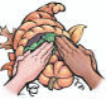 Thanksgiving Blessing for the Table
Grace before the Meal: Loving Father, we thank you for your countless blessings, especially for the gift of your Son, for the Church, for our faith, and now for this meal. Bless this food and the love that unites us. Keep us forever grateful and generous in your service. Through Christ our Lord. Amen. Grace after the Meal: Loving Father, you have blessed us with this time of nourishment and communion. Bless all those who prepared it and made it possible. Show your special care to those who go without and make us instruments of your compassion. In the name of Jesus the Lord. AmenBishop Malesic’s VisitWe are honored that our new bishop, Bishop Edward Malesic, will be visiting our parish and celebrating mass with us on, Sunday, December 13, 2020. We will have a combined 11 AM (no 10:20 AM or 12:30 PM mass).  Hopefully, many of you will be able to attend and welcome Bishop Malesic to Cleveland and our Parish. Parish School of Religion (PSR)/CCDDue to the parish’s preparation for Thanksgiving, there will be no religious education classes this week.  Our Parish School of Religion/CCD  will resume on Monday, November 30th with in person and virtual options available. If you have not registered your child(ren) please do so by either calling the parish office, emailing Kathleen Ulintz at Staugustinepsr@yahoo.com or by completing a form on the parish website. St. Augustine SeniorsDue to the Christmas holiday, the St. Augustine Seniors will gather on December 10th - be sure to mark this date  in your calendar. All members must wear a mask and follow social distancing guidelines. Due to the pandemic, please call the parish office the week of the gathering to make sure the meeting has not been cancelled. On the Lighter SideA little girl was kneeling beside her bed with her mother and grandmother, softly saying her prayers. "Dear God, please bless Mommy and Daddy and all the family, and please give me a good night's sleep." Suddenly she looked up and shouted, "And don’t forget to give me a bicycle for my birthday!""There is no need to shout like that," said her mother. "God isn't deaf.""No," said the little girl, "but Grandma Nora is."  Question of the Week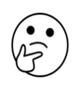 Who have I ignored or overlooked that I can reach out to now in mercy? At Thanksgiving, who can I thank for reaching out to me in my time of need this year?2021 MASS BOOK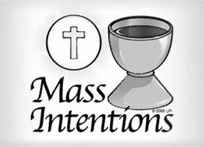 The 2021 Mass Book is now available for Parishioners requesting Mass Intentions for the year 2021. The Mass stipend is $10 per Mass. Mass request can be made by calling the parish office, by mail, or by placing your request in the collection box. Please include your name, address and phone number on the request along with your intention, so that we can contact you if any adjustments are necessary.    Stewardship of TreasureWe are deeply grateful for your generosity in your weekly contribution to St. Augustine Parish. Your kindness and support enable us to provide for the needs of our parish and community. The collection for the weekend of November 15, 2020 was $2,445.46. Thank You!The Faithful Departed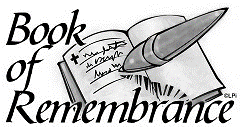 During the month of November, the Church takes special care to remember the souls of the Faithful Departed. A Book of Remembrance will be placed in the front of the church by the ramp for you to enter the names of your deceased relatives and friends you wish to be prayed for during this month.Live-StreamLive-Streamed Masses can be simultaneously viewed on our parish website, www.staugustinecleveland.org, on our Facebook Page (St. Augustine Roman Catholic Church Cleveland) and on our YouTube Channel (St. Augustine Church)Our streams can be viewed live on Saturday at the 5:30 PM or on Sunday at the 10:20 AM Mass. All recordings can be viewed at a later time on all three platforms. In addition, live audio feed will be available for the Saturday 5:30 PM Mass and the 10:20 AM Sunday Mass. To access the audio feed, please call (216) 270-6331 prior to mass and enter the code 2020 when prompted.Calendar Winners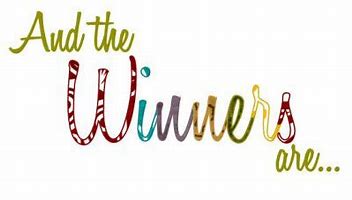 November 16, 2020	Bill Revelt		#20251November 17, 2020	James Dunaway	#20160November 18, 2020	Theresa Ortiz		#20136November 19, 2020	Donna Heinzman	#20304November 20 , 2020	Veronica White Family	#20092November 21, 2020	Stanley C. Bernat	#20205November 22, 2020	Sean Wesley		#20153Sunday ThoughtToday is the Feast of Christ the King and the last Sunday in our current Church Year. A new Church Year begins next Sunday with the First Sunday in the Advent Season. On this final Sunday we listen to the parable told by Jesus about the separation of the sheep and the goats. For many listeners, the parable throws into question whether the “practice” of faith is really not of great importance. They would say that the parable tends to support the position that salvation has little or nothing to do with how long we pray or what we actually believe as it does with treating others fairly. But the fact of the matter is Faith doesn’t call us to only be good social workers. God and God alone is the ultimate object of the good that we do. Christians are called to love the God they cannot see by integrating holiness with good works, faith and justice. We are told in scripture not only that faith without works is dead, but that without faith inspiring the work we would probably not respond with good works at all. Family perspectiveIt is easy to become comfortable with the lifestyles we have created or try to create for ourselves. Then, tragedy can come in an instant. Loss of life whether spouse, child, parent or friend can happen unexpectedly. Loss of job, income or wealth may also loom as a specter just out of range in our awareness, especially during the Covid19 pandemic. On Thanksgiving reflect as a family on the gift for which you are most thankful. Where is God calling you to use your gifts to build up the Reign of God? We pray may we be blessed with generosity to use our gifts & talents for the good of others.Prayer Request(216) 781-5530 ext. 24We would be honored to include your needs in our daily prayers. You may leave a prayer request by contacting our 24-hour prayer line or on the parish website.Observances for the WeekNov 23	Optional Memorial of St. Clement I	Optional Memorial of St. Columban	Optional Memorial of Bl. Miguel Agustin ProNov 24	Memorial of St. Andrew Dūng-Lᾳc and CompanionsNov 25	Optional Memorial of St. Catherine of AlexandriaNov 26	Thanksgiving DayNov 28	Optional Memorial of the Blessed Virgin MaryInspiration for the WeekTitles and privileges, palaces and guards, banquets and benefits, servants and fine living, are all things earthly folks associate with kings and royalty. These have no place in Christ. To understand the kingdom of Christ and what it means to have Christ as  our king , one must be willing and able to understand transformation, engagement and empowerment. To live in the kingship of Christ, we have to live deeply and contemplatively; allowing God to change no one how we act, but how we feel, think, and see. It is not an easy journey or one that is always welcomed. Sometimes, it is easier and safer to live as if Christ were our earthly king. It’s a more black and white world. But the kingdom of God exists in a world of gray where the hungry, thirsty, those who are strangers, naked, ill, and imprisoned find a welcome here. It is a kingdom that doesn’t always make sense, where the last are first and the weakest are most strong. World economics and secular philosophy doesn’t like this kind of king. Maybe that is why they crucified him the first time and continue to. Whatever we do to the least of God’s children, we do to God. Do you really want to inherit the kingdom?  Weekend of November 21st and 22nd   Saturday5:30 PMSunday8:30 AMSunday10:20 AMSunday12:30 PMPriestFr. Ned WeistFr. Tom MahoneyFr. Ben Jimenez, SJFr. Joe McNultyLectorsDave DylynSandy Bernardo Kate SlosarRichard SlosarTerry HoganExtraordinary Ministers of the Blessed Sacrament Helen BencicFrank KilbaneDennis McNultyWeekend of November 28th and 29th   Saturday5:30 PMSunday8:30 AMSunday10:20 AMSunday12:30 PMPriestFr. Joe McNultyFr. Ben Jimenez, SJFr. James KleinFr. Tom MahoneyLectorsMigdalia WhiteBob Duda Jean MedisSr. Regina Fierman, CSAAaron CaltonExtraordinary Ministers of the Blessed SacramentTheresa OrtizPat AbrahamMolly CassidyTom Calton